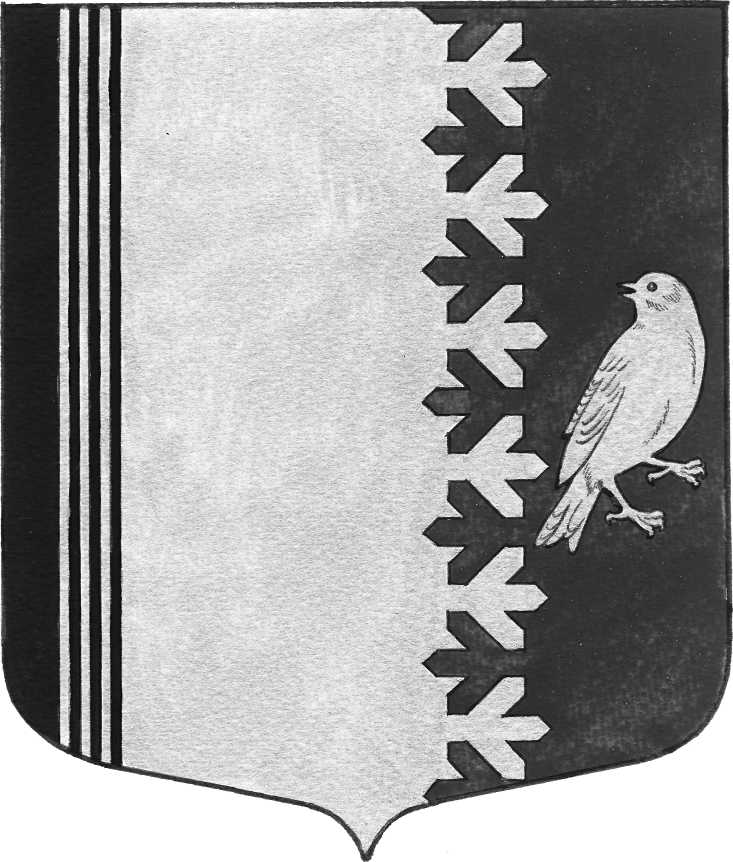 СОВЕТ ДЕПУТАТОВ МУНИЦИПАЛЬНОГО ОБРАЗОВАНИЯШУМСКОЕ СЕЛЬСКОЕ ПОСЕЛЕНИЕКИРОВСКОГО  МУНИЦИПАЛЬНОГО РАЙОНАЛЕНИНГРАДСКОЙ ОБЛАСТИЧЕТВЕРТОГО СОЗЫВАРЕШЕНИЕот   15 января 2021   года  № 4О предоставлении в аренду нежилого помещения, площадью 20,2 кв.м., кадастровый номер: 47:16:0636001:1034, местоположение: Ленинградская область, Кировский район, с. Шум, ул. Советская, д.22, пом. 1, сроком на 10 лет         В соответствии со ст.ст. 606-625 Гражданского кодекса Российской Федерации,  статьей   17.1 Федерального  закона  «О  защите    конкуренции» № 135-ФЗ от 26.07.2006г.,  Приказом  Федеральной антимонопольной службы от 10.02.2010 г. N 67  "О порядке проведения конкурсов или аукционов на право заключения договоров аренды, договоров безвозмездного пользования, договоров доверительного управления имуществом, иных договоров, предусматривающих переход прав в отношении государственного или муниципального имущества, и перечне видов имущества, в отношении которого заключение указанных договоров может осуществляться путем проведения торгов в форме конкурса",  и  Отчета № 9777-П об определении рыночной арендной платы за объект недвижимого имущества:  нежилого помещения площадью 20,2 кв.м., расположенного по адресу: Ленинградская область, Кировский район, с. Шум, ул. Советская, д.22, пом. 1, составленного ООО «Единый центр оценки и экспертиз» 16.12.2020 года:      1.Заключить договор аренды с Головным отделением по Ленинградской области Северо-Западного банка ПАО Сбербанк на нежилое помещение, площадью 20,2 кв.м., кадастровый номер: 47:16:0636001:1034, местоположение: Ленинградская область, Кировский район, с. Шум, ул. Советская, д.22, пом. 1, сроком на 10 лет      2. Установить размер ежемесячной арендной платы, согласно Отчета № 9777-П об определении рыночной арендной платы за объект недвижимого имущества:  нежилого помещения площадью 20,2 кв.м., расположенного по адресу: Ленинградская область, Кировский район, с. Шум, ул. Советская, д.22, пом. 1, составленного ООО «Единый центр оценки и экспертиз» 16.12.2020:   3. Комитету по управлению муниципальным имуществом администрации Кировского муниципального района Ленинградской области заключить договор аренды с Головным отделением по Ленинградской области Северо-Западного банка ПАО Сбербанк.   4. Контроль за исполнением настоящего постановления  оставляю за собой.Глава  МО Шумское сельское поселение                                                               В.Л. УльяновРазослано: дело-2,сектор управления мун. имуществом,  КУМИ